АДМИНИСТРАЦИЯ ГОРОДА КУЗНЕЦКА 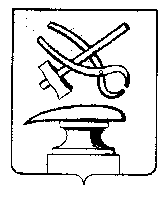 ПЕНЗЕНСКОЙ ОБЛАСТИПОСТАНОВЛЕНИЕОт  01.03.2019   № 299                                                                                              г. КузнецкОб утверждении «Проекта межевания территории, расположенной в границах кадастрового квартала 58:31:0203027 города Кузнецка Пензенской области, ограниченной с севера -улицей Орджоникидзе, с юга- улицей Рабочей, с запада-улицей Московской и с востока-улицей Комсомольской»           Рассмотрев документы, представленные отделом архитектуры и градостроительства администрации города Кузнецка, руководствуясь ст. 46 Градостроительного кодекса Российской Федерации, результатами публичных слушаний от 13.02.2019,АДМИНИСТРАЦИЯ ГОРОДА КУЗНЕЦКА ПОСТАНОВЛЯЕТ:Утвердить «Проект межевания территории, расположенной в границах кадастрового квартала 58:31:0203027 города Кузнецка Пензенской области, ограниченной с севера -улицей Орджоникидзе, с юга- улицей Рабочей, с запада-улицей Московской и с востока-улицей Комсомольской».Настоящее постановление подлежит официальному опубликованию и размещению на официальном сайте администрации города Кузнецка в течение трех дней со дня его подписания.Контроль за исполнением настоящего постановления  возложить на первого заместителя главы администрации города Кузнецка Трошина В.Е. Глава администрации города Кузнецка  			                      С.А. Златогорский  